.On counts 25-28 and 33-36 use plenty of hip motion, pushing the hips to the opposite direction to the step takenOn these rock steps, allow the heel to raise on one foot as the other foot takes the weight of the step. Use the whole foot for each side move and this will also encourage hip motion.REPEATLooking Good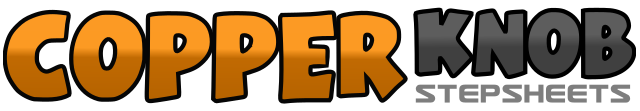 .......Count:64Wall:4Level:Intermediate.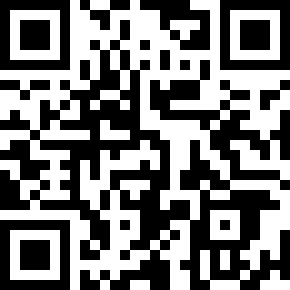 Choreographer:Terry Hogan (AUS)Terry Hogan (AUS)Terry Hogan (AUS)Terry Hogan (AUS)Terry Hogan (AUS).Music:The Way She's Looking - Raybon BrothersThe Way She's Looking - Raybon BrothersThe Way She's Looking - Raybon BrothersThe Way She's Looking - Raybon BrothersThe Way She's Looking - Raybon Brothers........1-2Touch right heel forward, touch right toe to the back&Make ½ turn right on ball of left foot3&4Shuffle forward right-left-right5-6Rock-step left foot forward, rock backward onto right foot7&8Step left foot backward, step on ball of right foot beside left, step left foot slightly forward (coaster step)9&10Kick right foot forward in front of left leg, step on ball of right foot to the right side, step left foot down shoulder width apart from right (kick ball change)11-12On balls of both feet twist heels left, right&Twist heels to center taking weight onto left foot13-16&Repeat counts 9-12&17&18Shuffle to the right side right-left-right19-20Rock-step left foot backward, rock forward onto right foot21-22Step left foot forward, on balls of feet make ½ picot turn right stepping weight forward onto right foot23-24Step left foot to the left side, hold (with weight on left foot and feet apart)25-26Step right foot to the right side, hold&27-28Step left foot beside right, step right foot to the right side, hold29&30Step left foot across in front of right, step right foot to the right side, step left foot across in front of right (cross shuffle or chasse)31-32Step on ball of right foot tot he right side, drop right heel33-34Step left foot to the left side, hold&35-36Step right foot beside left, step left foot to the left side, hold37&38Step right foot across in front of left, step left foot to the left side, step right foot across in front of left39-40Step on ball of left foot tot he left side, drop left heel41-42Touch right heel forward, touch right toe to the back43&44Shuffle to the right side right-left-right45-46Touch left heel forward, touch left toe tot he back47&48Shuffle to the left side left-right-left&Make ¼ turn right on ball of left foot49-50Rock-step right foot backward, rock forward onto left51Step right foot forward toward right diagonal52Step left foot forward toward right diagonal crossing right foot53-54Rock-step right foot to the right side, rock sideward onto left foot&Step right foot beside left55-56Rock-step left foot to the left side, rock sideward onto right foot&Step left beside right57-58Rock-step right foot to the right side, rock sideward onto left foot59-60Rock sideward onto right foot, step left foot across in front of right61Touch/point right toe to the right side62Make ½ turn right on ball of left foot drawing right foot in to step beside left (monterey turn)63&64Triple step in place left-right-left